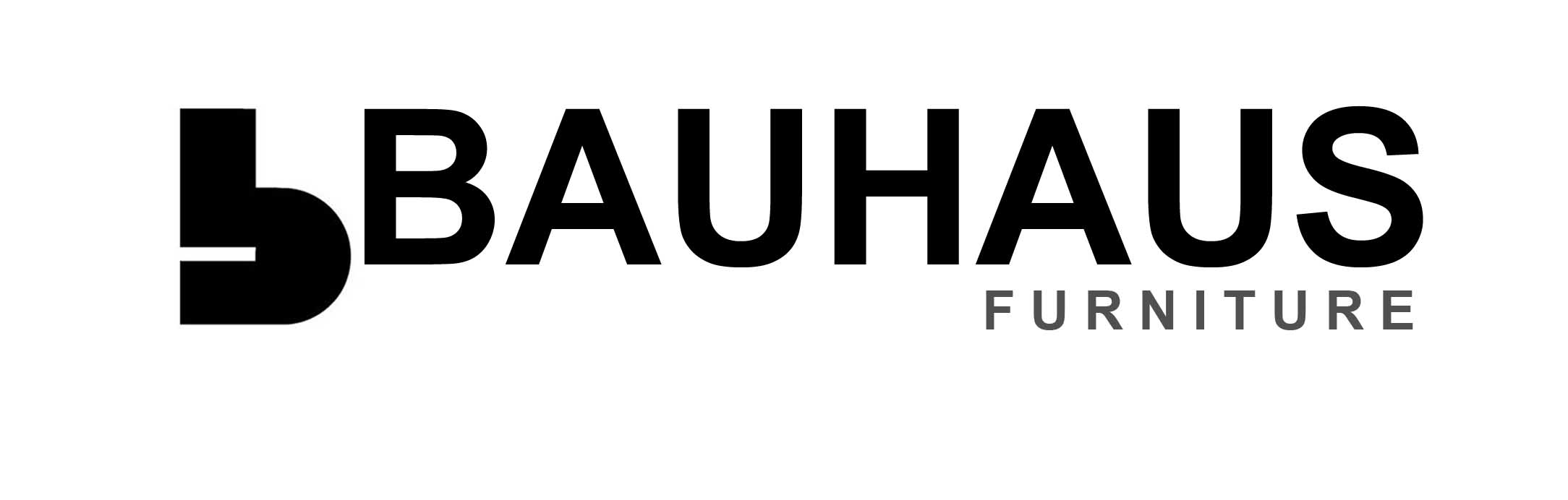 FOR IMMEDIATE RELEASE			Contact:	Kristin Hawkins									Steinreich Communications										336.485.5929	HIGH POINT SHOWROOM:					khawkins@scompr.comAtrium on Main, 430 S. Main Street, Suite 200FOCUSING ON CASUAL LIFESTYLES, BAUHAUS FURNITURE WILL INTRODUCE 20 NEW DESIGNS & 175 FABRIC CHOICES AT HIGH POINT MARKET HIGH POINT, N.C. –Transitional styles designed to fit many lifestyles characterize the design direction of the 15 new upholstery groups, and five accent chairs from Bauhaus Furniture this spring. Three of the new pieces are slipcover groups, which feature several mid-skirt designs and easy-off covers for convenient washing and care. Available in hundreds of fabric options, the Tupelo, Miss.-based upholstery manufacturer can ship custom upholstery orders in four weeks or less. 	Introductions for the April High Point Market include silhouettes in the Classics, Premium and Luxury categories, which cover starting to mid and premier price points with a variety of seating options from standard to deep-seated and luxuriously scaled feather and down cushions.	“With a variety of designs and fabrics to choose from, Bauhaus provides the versatility and aspirational styling that our consumers demand, all at an affordable value and impressive lead-time.” said Jill Sprehe, fashion director for Bauhaus. “As stuffy homes and waiting months on end for custom furniture are becoming a thing of the past, our new designs appeal to more casual lifestyles and provide a reasonable time frame for custom furniture orders.” Bauhaus’ customization options will be expanded this Market with extensive fabric introductions including 50 new body cloths in chenille, linen, cotton and velvet, and 75 accent fabrics in a full range of colors. Sharp linear patterns, Navajo wovens, updated damasks-more-BAUHAUS UPHOLSTERY INTROSTAKE 2-2-2-2-2and plaids round out the assortment. In addition, Bauhaus will introduce more than 50 Sunbrella fabrics and the Pendleton line from Glen Raven, which also appeals to more casual lifestyles with their durability, soil resistance, colorfastness and cleanability attributes.	“With an emphasis on casual, everyday living, we are adding textures, velvets, linens and cottons providing an almost endless array of customization options,” said Sprehe. “From all shades of blue to shades of pink and green, this season’s fabric introductions provide options for today’s more relaxed lifestyles with a color palette that is fresh and on-trend.” Highlights of the new sofa silhouettes include the Nelson Sofa which conveys a big personality with its tufted back, clean silhouette and cone-shaped wooden legs, which provide a nod to mid-century design. With its tight back, loose t-cushions and updated arms accentuated with nail head trim, the Hampton Sofa provides a clean, transitional look for any lifestyle.	Featuring an easy-off cover for convenient washing and care, the Dietrich Sofa has a sophisticated design that says “don’t touch me,” while the ease of the slipcover states “lounge on me all you want.” Standing on three front legs, Dietrich is updated with a unique rolled arm.	New accent pieces include the Coley Chair which features timeless wingback styling, which is updated for today with a deep seat and tapered legs. 	For more than 25 years, Bauhaus has been producing high quality upholstered furniture at an outstanding value. With styles ranging from transitional to casual to contemporary, sofas, sectionals, chairs ottomans and more are manufactured at its two manufacturing facilities in Mississippi, which total more than 430,000 square feet. Bauhaus strives to meet the needs of its dealers, delivering results with great looks at a great value, on time, all the time, which in turn, helps consumers create a home that they love in a price range they can afford.  -30-